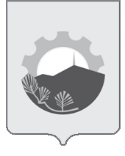 АДМИНИСТРАЦИЯ АРСЕНЬЕВСКОГО ГОРОДСКОГО ОКРУГА П О С Т А Н О В Л Е Н И ЕО внесении изменений в постановление  администрации Арсеньевского городского округа от 19 сентября  № 790-па «Об утверждении перечня муниципальных услуг, предоставляемых муниципальным автономным учреждением «Многофункциональный центр предоставления государственных и муниципальных услуг» Арсеньевского городского округа»В соответствии с  Федеральным законом от 06 октября 2003 года № 131-ФЗ «Об общих принципах организации местного самоуправления в Российской Федерации»,  Федеральным законом от 27 июля 2010 года № 210-ФЗ «Об организации предоставления государственных и муниципальных услуг», постановлением Правительства Российской Федерации от 22 декабря 2012 года № 1376 «Об утверждении Правил организации деятельности многофункциональных центров предоставления государственных и муниципальных услуг», соглашением о взаимодействии между краевым государственным автономным учреждением Приморского края «Многофункциональный центр предоставления государственных и муниципальных услуг в Приморском крае» и администрацией Арсеньевского городского округа от 19 декабря 2017 года № 2/мо-2017, руководствуясь статьями 45, 51 Устава Арсеньевского городского округа, администрации Арсеньевского городского округаПОСТАНОВЛЯЕТ:Внести изменения в пункт 1 постановления администрации Арсеньевского городского округа от 19 сентября 2013 г. № 790-па «Об утверждении перечня муниципальных услуг, предоставляемых муниципальным автономным учреждением «Многофункциональный центр предоставления государственных и муниципальных услуг» Арсеньевского городского округа» (далее – Постановление), изложив наименование перечня в следующей редакции: «Перечень муниципальных услуг, предоставляемых администрацией Арсеньевского городского округа, а также услуг, предоставляемых муниципальными учреждениями Арсеньевского городского округа, по принципу "одного окна"».Внести изменения в перечень муниципальных услуг, предоставляемых муниципальным автономным учреждением «Многофункциональный центр предоставления государственных и муниципальных услуг» Арсеньевского городского округа, утвержденный Постановлением, изложив его в прилагаемой редакции.Организационному управлению администрации (Абрамова) направить настоящее постановление для опубликования в средствах массовой информации и размещения на официальном сайте администрации Арсеньевского городского округа.Контроль за исполнением настоящего постановления возложить на заместителя главы администрации городского округа Н.П. Пуха.Глава городского округа                                                                               А.В. Коваль               Приложениек постановлению администрации Арсеньевского городского округаот  «16» февраля 2018 г. №122-па Перечень муниципальных услуг, предоставляемых администрацией Арсеньевского городского округа,а также услуг, предоставляемых муниципальными учреждениями Арсеньевского городского округа, по принципу "одного окна»_________________________________16 февраля 2018г.г.Арсеньев№122-па № п/пНаименование услуги12Земельные отношенияЗемельные отношения1Предоставление земельных участков, находящихся в ведении и (или) собственности органов местного самоуправления муниципальных образований, гражданам для индивидуального жилищного строительства, ведения личного подсобного хозяйства в границах населенного пункта, садоводства, дачного хозяйства, а также гражданам и крестьянским (фермерским) хозяйствам для осуществления крестьянским (фермерским) хозяйством его деятельности2Предоставление разрешения на условно разрешенный вид использования земельного участка и (или) объекта капитального строительства 3Утверждение схемы расположения земельного участка или земельных участков на кадастровом плане территории4Предоставление земельных участков, находящихся в ведении и (или) собственности органов местного самоуправления муниципальных образований, без проведения торгов5Перераспределение земель и (или) земельных участков, находящихся в ведении и (или) собственности органов местного самоуправления муниципальных образований, и земельных участков, находящихся в частной собственностиОбразованиеОбразование6Прием заявлений и постановка на учет детей в целях зачисления в муниципальные образовательные организации, реализующие основные общеобразовательные программы дошкольного образования7Предоставление информации об организации общедоступного и бесплатного дошкольного, начального общего, основного общего, среднего общего образования, а также дополнительного образования в общеобразовательных организациях8Предоставление информации о результатах сданных экзаменов, результатах тестирования и иных вступительных испытаний, а также о зачислении в муниципальную образовательную организацию9Предоставление информации о текущей успеваемости учащегося в муниципальной образовательной организации, ведение электронного дневника и электронного журнала успеваемости10Предоставление информации об образовательных программах и учебных планах, рабочих программах учебных курсов, предметах, дисциплинах (модулях), годовых календарных учебных графиках11Предоставление частичной компенсации родителям (законным представителям) детей, проживающих на территории Приморского края, стоимости путевки в организациях отдыха и оздоровления детей, расположенных на территории Российской Федерации12Предоставление информации о реализации в образовательных муниципальных учреждениях программ дошкольного, начального общего, основного общего, среднего (полного) общего образования, а также дополнительных общеобразовательных программСоциальное обслуживаниеСоциальное обслуживание13Признание граждан малоимущими в целях принятия их на учет в качестве нуждающихся в жилых помещениях, предоставляемых по договорам социального найма14Предоставление малоимущим гражданам, проживающим в муниципальном образовании и нуждающимся в улучшении жилищных условий, жилых помещенийСтроительствоСтроительство14Выдача разрешений на строительство 16Выдача разрешений на ввод объектов в эксплуатацию17Выдача градостроительных планов земельных участков18Присвоение адресов объектам адресации, изменение, аннулирование адресов19Выдача разрешений на установку и эксплуатацию рекламных конструкций и аннулирование таких разрешенийЖилищно-коммунальное хозяйство, имущественный комплексЖилищно-коммунальное хозяйство, имущественный комплекс20Предоставление информации об очередности предоставления жилых помещений на условиях социального найма21Предоставление информации о порядке предоставления жилищно-коммунальных услуг населению22Выдача копии финансово-лицевого счета, справок и иных документов в сфере жилищно-коммунального хозяйства, выдача которых относится к полномочиям соответствующего муниципального учреждения (предприятия)23Выдача разрешения на обмен жилыми помещениями муниципального жилищного фонда24Согласование проведения переустройства и (или) перепланировки жилого помещения25Перевод жилого помещения в нежилое помещение или нежилого помещения в жилое помещение26Признание помещения жилым помещением, жилого помещения непригодным для проживания и многоквартирного дома аварийным и подлежащим сносу или реконструкции27Заключение или расторжение договоров социального найма муниципального жилищного фонда  28Принятие на учет граждан в качестве нуждающихся в жилых помещениях29Выдача справок об участии (не участии) в приватизации жилых помещений30Предоставление информации из реестра муниципального имущества  Архивный отделАрхивный отдел31Предоставление информации на основе документов архивного фонда Российской федерации и других архивных документов